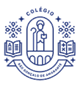 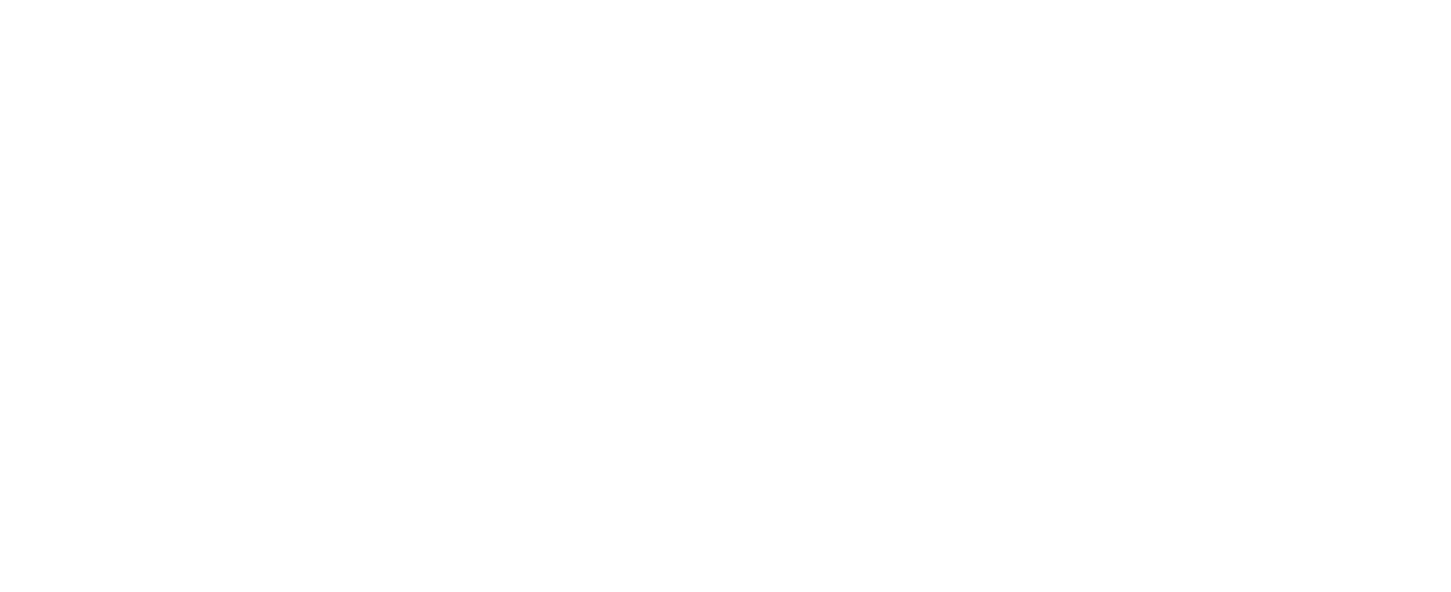 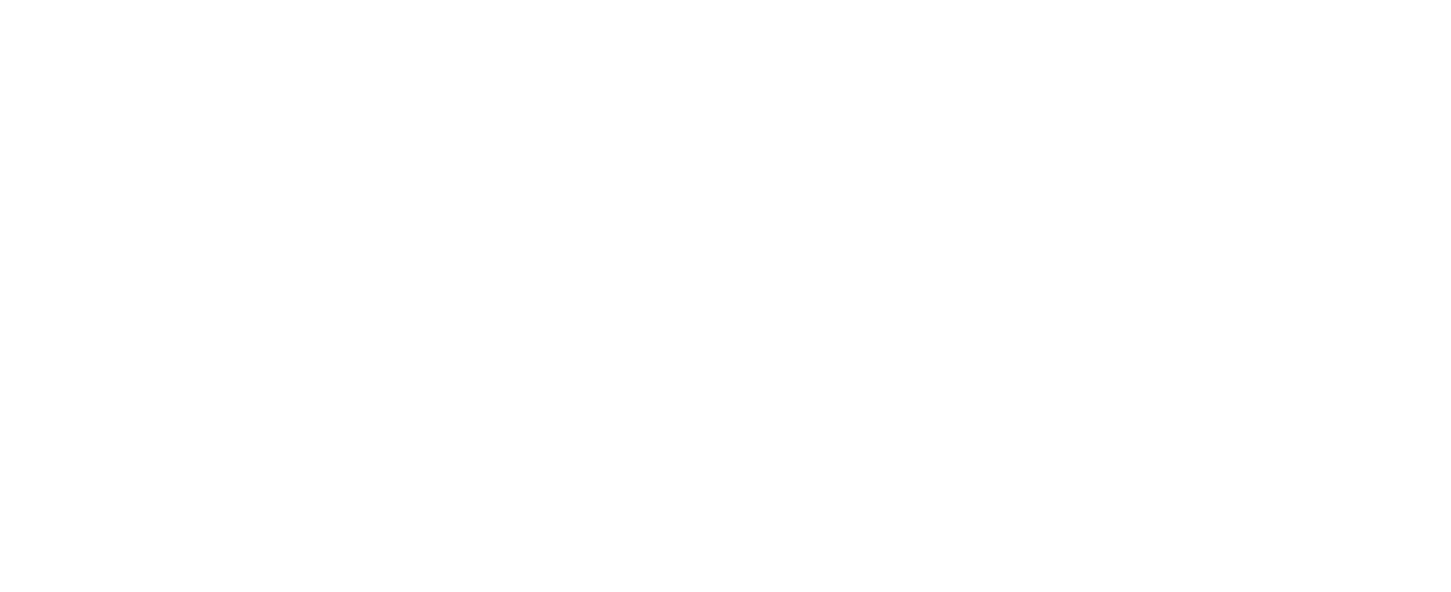 O Plano Anual de Atividades - PAA (Decreto-Lei nº. 115 A/98, de 4 de maio e Decreto-Lei nº. 75/2008, de 22 de abril) é um suporte que visa planear, em função do Projeto Educativo, os objetivos, a organização e a programação de atividades a decorrer ao longo do ano letivo, e que será o mais comum possível a todas as salas da Creche e do Jardim de Infância.Este documento explana as atividades planificadas para o ano letivo 2023/2024, no entanto, as respetivas atividades e a sua calendarização poderão ser suscetíveis de alteração, sempre que a equipa educativa considere pertinente, de forma a prestar a melhor acuidade e educação possível às nossas crianças.As atividades propostas neste PAA desenvolvem-se nas valências de creche e/ou jardim de infância, ao mesmo tempo que decorrem as atividades planeadas por cada educadora responsável, no seu Projeto Pedagógico/ Projeto Curricular de Grupo/Sala.O Plano Anual de atividades da Fundação do Colégio de S. Gonçalo de Amarante é elaborado pela equipa técnica/pedagógica do mesmo, partindo de uma observação e diálogo junto das crianças, colaboradoras e comunidade, no final de cada ano letivo. As atividades são organizadas de acordo com os meses do ano, sendo para cada um, definidas atividades comemorativas, tendo em conta as vivências familiares e os interesses das crianças.O Plano Anual de Atividades será aprovado pela direção sendo posteriormente afixado na entrada da instituição.c            CALENDARIZAÇÃO            CALENDARIZAÇÃOATIVIDADEOBJETIVOSiDENTIDADE               SETEMBRO1 a 3020Final de setembroAcolhimento das Crianças- Receção do grupo e das famílias;- Decoração e organização dos espaços;- Ajuda no conhecimento e sequência das rotinas no dia a dia da criança;- Manipulação e experimentação gradual dosmateriais da sala;
- Sensibilização e acompanhamento na arrumação, limpeza e conservação do material;- Brincadeiras ao ar livre;- Exploração de canções simples com mimica, histórias, lengalengas…Boas-vindas às Famílias da Fundação- Reunião de encarregados de educação; “Uma merenda d´encantar”- Lanche/convívio entre escola/família;- Proporcionar um ambiente que permita às crianças sentirem-se seguras;- Favorecer a criação de vínculos afetivos entre criança/adulto e entre pares;- Fomentar o desenvolvimento de atitudes de auto estima, autoconfiança, bem como o respeito pelo outro;- Facilitar a aquisição de hábitos de cooperação, arrumação, organização, autonomia e responsabilidade;- Desenvolver hábitos de colaboração e articulação entrefamília, escola e comunidade;- Incentivar o desenvolvimento de relações positivas com a família, atendendo às suas necessidades e dúvidas;- Envolver a família no processo de aprendizagem;-Sensibilizar para a importância da interação/parceria entre escola/família;- Favorecer a troca de informações, promovendo umarelação de confiança e cooperação entre agentes educativos;- Apresentar as equipas das salas;- Fomentar o envolvimento entre famílias;-Proporcionar momentos de lazer e união entre pares, famílias…Creche e Jardim de InfânciaEducadoras e direção Creche e jardim de infância               SETEMBROAo longo do anoArt & Decor- Decoração da instituição de acordo com as vivências:- Tornar o ambiente mais acolhedor;- Fomentar a criatividade;- Ganhar gosto pela sustentabilidade ambiental;Creche e Jardim de Infância25Vamos “outonar”- Realização de passeios pelo exterior para observação da natureza;- Colheita/recolha de frutos e materiais alusivos ao outono;- Execução de composições com os materiais recolhidos;- Promover a consciencialização para as alterações da natureza;- Experienciar diferentes texturas, sabores e cores;- Aumentar a capacidade expressiva através da exploração de materiais naturais;Creche e Jardim de Infância2 a 6“Oficinas de música”- Convite a familiares ligados à música;- Colaboração de artesãos na realização de instrumentos (viola amarantina, bombos…);- Profissões ligadas à área (cantor, músico, artesão);- Atuação da Tuna da Universidade Sénior de Amarante;-Valorizar a música como fator de identidade social e cultural;-Estabelecer interação e cooperação com toda a comunidade;-Sensibilizar as crianças para culturas e tradições da nossa região;Creche e jardim de Infância4“Animal day”- Visita da mascote Tino da Associação Ajuda Animais em Amarante para contar uma história sobre abandono animal;- Exploração de histórias alusivas ao tema;- Angariação de bens e alimentos; - Visita de animais de estimação à sala;- Promover/desenvolver a linguagem e aquisição de novo vocabulário;- Reconhecer que os animais são nossos amigos;- Promover a parceria entre instituições;- Incentivar a participação e responsabilidade das crianças no cuidado e proteção dos seres vivos dentro e fora da escola;Creche e Jardim de Infância Associação Ajuda Animais em Amarante16 a 20“Rodopiar e bem alimentar”- “Rodopio” da roda dos alimentos;- Convite a familiares ligados à área (nutricionista, cozinheiro, padeiro, pasteleiro…)- Realização de experiências com alimentos;- Sensibilizar para o conhecimento e interpretação da roda dos alimentos;- Promover a partilha de conhecimentos e saberes;- Identificar e fomentar hábitos alimentares saudáveis;- Conhecer os benefícios de uma alimentação saudável e equilibrada; Jardim de Infância e CrecheNOVEMBRO13“Vamos castanhas degustar”(S. Martinho)- Confeção de diferentes receitas com castanhas;- Degustação de castanhas;- Explorar as tradições próprias da época;- Promover a preservação das tradições populares;- Proporcionar momentos de convívio e confraternização;- Dar a conhecer e a provar o fruto nas suas diferentes texturas;Creche e Jardim de InfânciaNOVEMBRO14 a 20“…Crianças que ajudam outras Crianças”Dia internacional dos direitos da criança(Dia do pijama)- Leitura da história: O Robot voador- Recolha de fundos;- Atividades lúdicas propostas;- Vestir o pijama;- Sensibilizar para a importância da família;- Promover o conhecimento dos direitos das crianças; - Angariar fundos para ajudar crianças mais desfavorecidas; - Proporcionar uma atividade lúdica, educativa e solidária onde reine a fantasia, a diversão e a surpresa; - Promover o desenvolvimento de atitudes de respeito, colaboração cooperação, partilha e solidariedade;Creche e Jardim de InfânciaPais/CriançasNOVEMBRO27 a 30“Mãos d´encantar”- Execução de produtos para a feira de Natal;- Confeção de diferentes receitas da época;- Construção de cabazes para oferecer aos idosos;- Manipulação de diversos materiais; (plasticina, pasta de modelar)-Vivenciar tradições e costumes natalícios;- Promover a confeção de receitas de bolachas caseiras para a feira;-Diversificar experiências;- Explorar técnicas de educação artística com recursos variados;-Dar valor aos principais símbolos de natal;Creche e Jardim de InfânciaNOVEMBROAo longo do mêsPartilha de informações com os encarregados de educação(Consulta e assinatura dos PIs)- Partilhar com os encarregados de educação de informações importantes.   CrecheDEZEMBROA partir de 44 a 7Ao longo do mês14/1514/15“Então é Natal…”- Art & Decor de Natal na Fundação; - Elaboração de um encanto de Natal para a família;- Exploração de histórias, poesias, músicas relacionadas com a época;- Entrega de cabazes;- Partilha d´ encantos de Natal (feirinha de Natal);- Espetáculos/visitas/cinema de Natal;- Oração de Natal;- Almoço de Natal- O Natal encantado (Concerto de Natal);- Identificar o Natal como festa de fraternidade;- Fomentar o respeito pelos costumes e tradições de Natal;- Desenvolver a criatividade;-Celebrar os valores da amizade, da partilha e da solidariedade que o nascimento de Jesus deu ao mundo.- Fomentar o convívio entre a comunidade escolar;- Proporcionar momento de convívio e confraternização;- Mostrar o que de bom e bonito se faz na nossa Fundação;- Promover o contacto com novas formas de expressão;- Contactar com o mundo do fantástico;- Proporcionar momentos únicos e diferentes.- Promover momentos de interiorização e reflexão;- Proporcionar o contacto com espaços dedicados/apropriados à oração;- Preparar o Natal de Jesus;- Promover momentos de convívio entre membros (pessoal docente, pessoal não docente e crianças) da Fundação-Proporcionar momentos de convívio e de festa;-Promover o convívio das famílias na escola;-Vivenciar o espírito natalício; Creche e Jardim de InfânciaCreche e Jardim de InfânciaJardim de InfânciaCreche e Jardim de Infância                              JANEIRO5Vamos cantar as Janeiras?- Canção alusiva às janeiras;- Provar bolo rei.- Viver a tradição de cantar as janeiras pelas ruas de Amarante;- Preservar os usos e costumes do património cultural português;- Promover o convívio e articulação com a comunidade; Creche e Jardim de Infância;                              JANEIRO2 a 31Durante o mêsVamos “invernar”-Realização de um passeio ao exterior utilizando galochas e capas de chuva;- Realizar composições com produtos típicos da época;Partilhas de leitura- Dinamização da biblioteca: “Uma chamada para a leitura”- Descobrir a transformação da natureza nesta estação;- Experienciar diferentes texturas, sabores e cores;- Aumentar a capacidade expressiva através da exploração de materiais naturais;-Reconhecer que o livro é um meio para crescermos na sabedoria e inteligência;-Ampliar o gosto pela leitura;-Proporcionar a oportunidade de requisitar livros para momentos de leitura em família;Creche e Jardim de Infância;                              JANEIRO10“São Gonçalo – Santo Padroeiro da Cidade”- Lenda de S. Gonçalo;- Elaboração de cravos;- Visita ao Mosteiro de S. Gonçalo;- Valorizar os “saberes” da comunidade;- Valorizar vivências / transmitir referências temporais;Creche e Jardim de Infância                               JANEIRO29Dia Mundial do Puzzle- Construção de um puzzle com a colaboração dos pais;-Introduzir materiais pedagógicos novos;-Desenvolver e aprofundar a coordenação, a perícia e o raciocínio;-Complexificar o brincar.Creche e Jardim de Infância                              JANEIRO31“Às avessas”- Alteração das rotinas;-Alterar, por um dia, a rotina do quotidiano;-Libertar a mente da normalidade;Creche e Jardim de InfânciaFEVEREIRO1 a 89Oficina: “Vamos brincar ao Carnaval?”- Histórias vivenciadas/trapalhadas nas respetivas salas;- Disfarces; - Confeção e decoração de máscaras.       Vamos brincar ao Carnaval- Vamos desfilar, cantar, dançar…- Diversificar experiências;- Promover momentos de convivo com a comunidade;- Desenvolver a criatividade e imaginação;- Proporcionar momentos de diversão;Fundação e 1º cicloFEVEREIRO14 a 1616Ao longo do mês          “Vamos celebrar a Amizade?”-Exposição de fotografias;Reunião de encarregados de educação- Consulta das fichas de Observação/Avaliação;Partilha de informações com os encarregados de educação(Consulta e assinatura dos PIs)- Promover momentos de carinho entre pares;- Cultivar amigos dentro da instituição;- Sensibilizar para o reconhecimento de emoções e afetos;- Acompanhar a evolução das aprendizagens das crianças;- Refletir sobre as pistas de intervenção no futuro;- Partilhar as conquistas feitas pelo seu educando, ao longo do semestre;  - Partilhar com os encarregados de educação de informações importantes.   Creche e Jardim de InfânciaJardim de InfânciaCreche                  MARÇO  MARÇOMARÇO4 a 15Mãos d´encantar- Confeção de iguarias da época que se aproxima;- Elaboração de encantos para o pai;- Art & Decor de Páscoa na Fundação; - Elaboração de um encanto de Páscoa para a família;- Exploração de histórias, poesias, músicas relacionadas com a época;-Promover a preservação de valores e tradições típicas da época da Páscoa; - Proporcionar o contacto de forma lúdica, com tradições e costumes culturais;-Envolver as crianças na confeção das iguarias;-Promover na criança a alegria de realizar uma prenda para o pai;Creche e Jardim de Infância                  MARÇO  MARÇOMARÇO19Durante o mêsPai tenho uma surpresa para ti- Vamos jogar juntos?- Assinalar o dia com a entrega de um “encanto”;- Oração de Páscoa;-Estimular o respeito e gratidão pela figura paterna;- Sensibilizar a criança para a exteriorização de sentimentos e afetos; - Fortalecer os vínculos entre instituição e família;- Promover momentos de interiorização e reflexão;- Proporcionar o contacto com espaços dedicados/apropriados à oração;- Preparar a Páscoa de Jesus;Creche e Jardim de InfânciaVamos “primaverar”- Observação da transformação da natureza;
- Recolha de elementos naturais para realização de composições alusivas à estação do ano;-Descobrir a transformação da natureza nesta estação;-Experienciar diferentes texturas, sabores e cores;- Aumentar a capacidade expressiva através da exploração de materiais naturais;Creche e jardim de Infância9 a 12“Conta-me um conto”- Feira do livro;- Hora do conto; - Apresentação/ dramatização/exposição de histórias desenvolvidas ao longo do ano;-Reconhecer que o livro é um meio para crescermos na sabedoria e inteligência;-Ampliar o gosto pela leitura;-Conhecer diferente obras e autores;-Proporcionar momentos de viagem no mundo da fantasia;- Dar a conhecer uma profissão ligada ao livro: contador de histórias;Creche e Jardim de InfânciaFamílias/Livraria Zé                             ABRIL  22 a 26Uma Terra d´encanto (Dia Mundial da Terra)- Participação das crianças e famílias com o contributo de plantas, flores, arbustos para embelezar o espaço exterior;-Limpeza dos espaços exteriores com a ajuda das crianças;-Reciclar materiais;-Celebrar a Natureza e perceber a importância desta na vida e no futuro do ser humano;-Sensibilizar para a preservação do ambiente;-Adquirir conhecimento sobre a germinação de uma planta;-Compreender que as atitudes humanas têm consequências na preservação da natureza;- Compreender que a Saúde da Terra determina a saúde Humana;-Sensibilizar para a importância de dar uma nova vida a materiais já utilizados; Creche e Jardim de Infância29Dançar é sentir(Dia Internacional da Dança)-Demostração de danças das diferentes culturas;-Reconhecer a dança como forma de expressão;-Promover a capacidade de socialização e autoconfiança;-Dar a conhecer outras culturas nos diferentes tipos de dança;-Permitir a prática de exercício físico através dos diferentes movimentos;Creche e Jardim de InfânciaProfessora CatarinaMAIO3Data a definir15 a 17Mãe tenho uma surpresa para ti- Vamos passear juntos?- Assinalar o dia com a entrega de um “encanto”;Vamos ajudar a salvar- Palestra: primeiros socorros pediátricos;“O Amor é a única coisa que cresce à medida que se reparte” - Antoine de Saint-Exupéry(Semana aberta à família)- Horas do conto - Valorizar e preservar os laços familiares;- Estimular a criança para a exteriorização de sentimentos e afetos; - Valorizar a figura materna- Proporcionar e fomentar a relação instituição/família.- Alertar os encarregados de educação para alguns procedimentos que podem salvar vidas;- Esclarecer mitos;- Valorizar o conceito de família;- Partilhar histórias.Creche e Jardim de InfânciaFilipe TeixeiraFamíliaData a definirFesta Finalistas Pré-EscolarUps! Somos Finalistas…surpresa…- Valorizar o percurso dos finalistas na Fundação;- Proporcionar à criança momentos de convívio, alegria e prazer;Jardim de Infância (5 anos)Junho JunhoDia da Mundial da Criança(Atividades surpresa)- Valorizar o papel da criança na sociedade;- Respeitar a diversidade e socializar-se com os outros;- Proporcionar à criança momentos de convívio, alegria e prazer.Creche e Jardim de InfânciaJunho JunhoAdefinirPasseios d´encantar- Explorar e conhecer novos espaços e realidades;- Fortalecer as relações adulto-criança e criança-criança;Jardim de infânciaJunho Junho21Ao longo do mêsReunião de encarregados de educação(Consulta das fichas de Observação/Avaliação)Partilha de informações com os encarregados de educação(Consulta e assinatura dos PIs)- Partilhar, com os encarregados de educação, das conquistas feitas pelo seu educando, ao longo do ano letivo; - Partilhar com os encarregados de educação de informações importantes;Jardim de InfânciaCrecheJunho JunhoA definir“Uma merenda d´encantar”- Convívio de encerramento do ano letivo;- Comemorar o final do ano letivo;- Proporcionar momentos de convívio entre todas as crianças;- Formalizar de forma harmoniosa o encerramento das atividades letivas;Creche e Jardim de Infância